John L. Holmes Mass Spectrometry Facility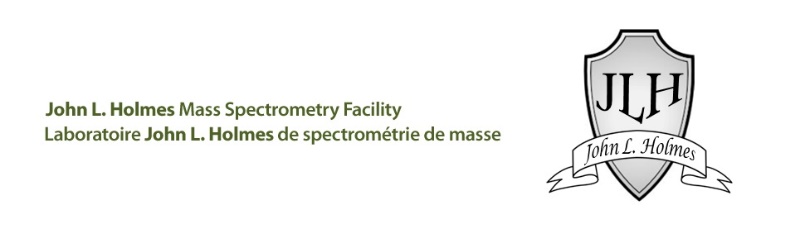 Metabolomics sample submission form                                              User InformationUser Name (Last, First):				Address:PI Name (Last, First): 				Email:PI’s code:						Submission Date:                                          Description of Samples Sample origin:Total number of samples submitted:Sample name:Expected concentration range (g/l, nM, M, mM):Total volume per sample (l):Buffer or solvent composition:Sample preparation method: SPE, LLE, protein precipitation, Other (specify):Sample A) unfiltered 	B) filtered (specify): Contaminants in the sample (salts, organic solvents etc.):Molecular weight range to acquire (Da or m/z):Ionization polarity: A) Positive B) NegativeService requested*: A) targeted B) untargetedDescribe briefly what you expect from us:DATE:Supervisor’s signature:Please send a filled and signed copy of this form to zminic@uottawa.ca